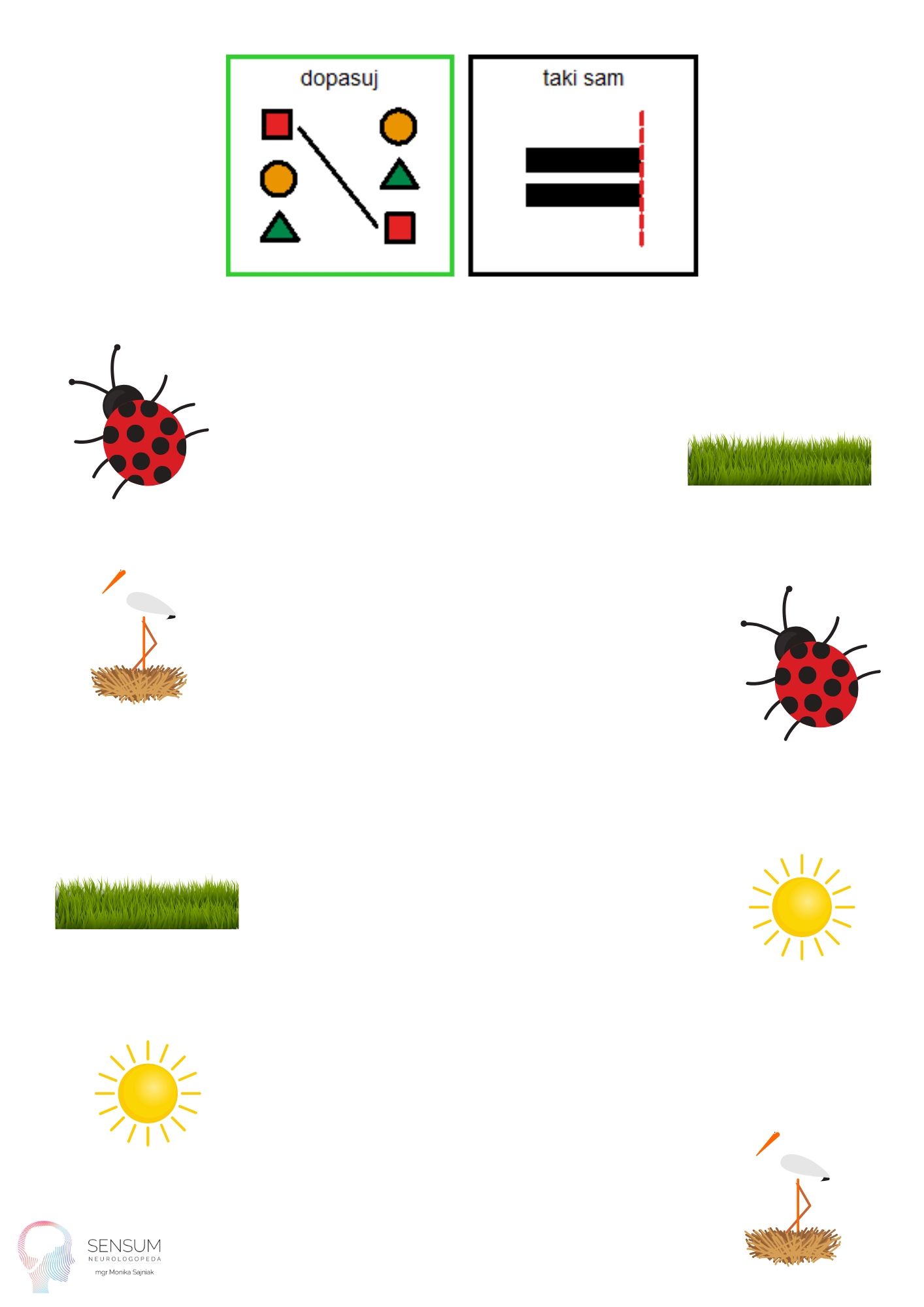 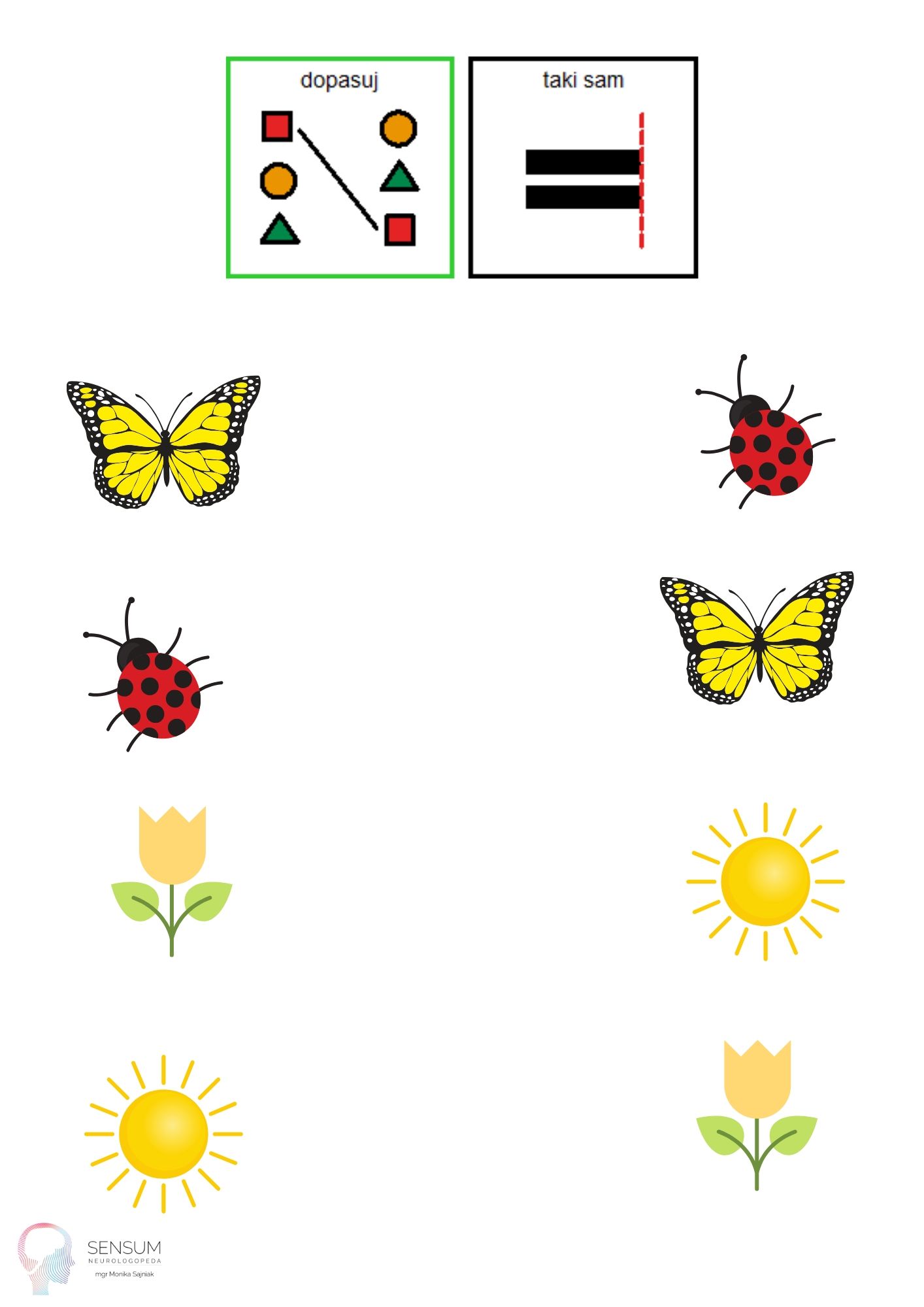 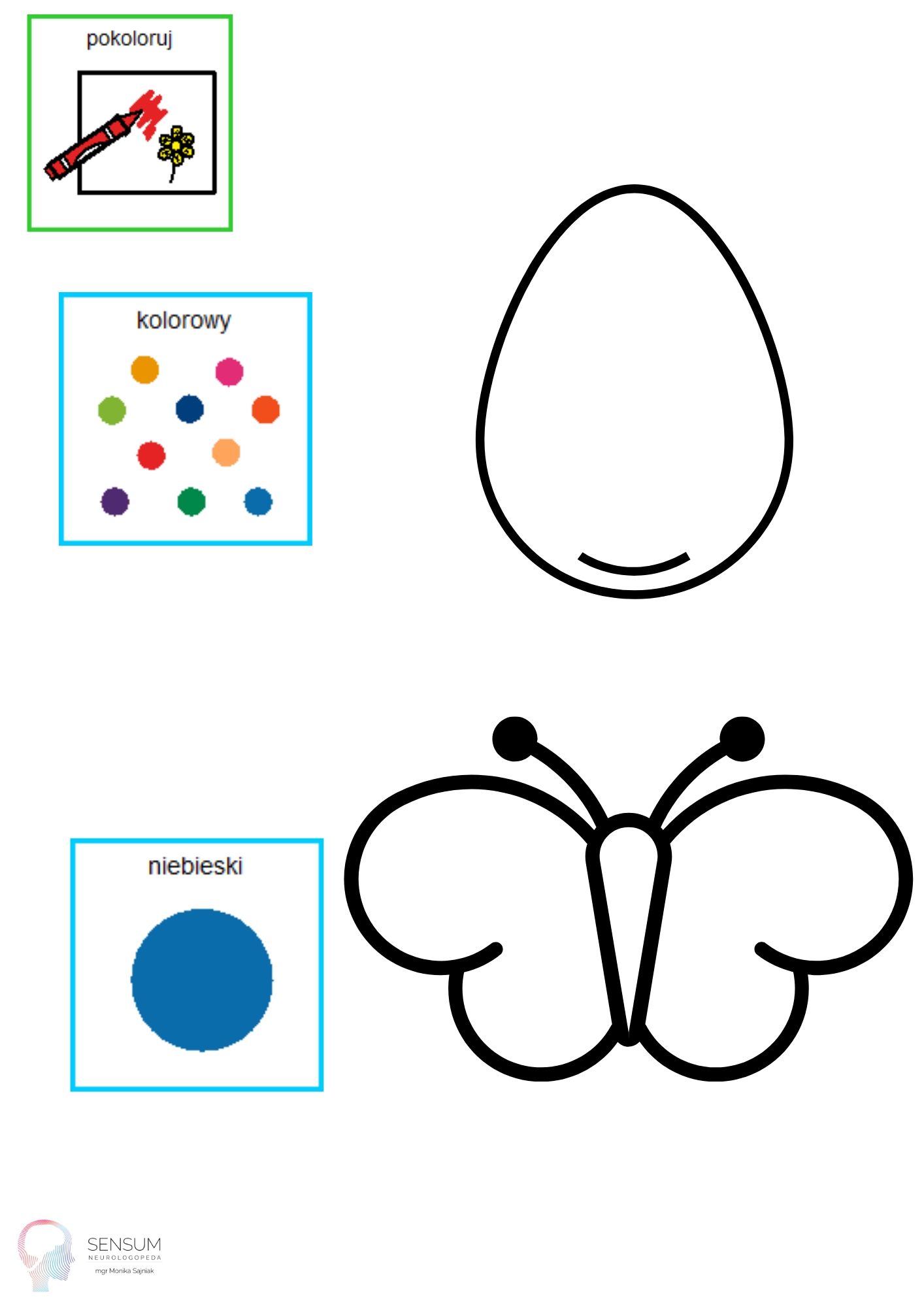 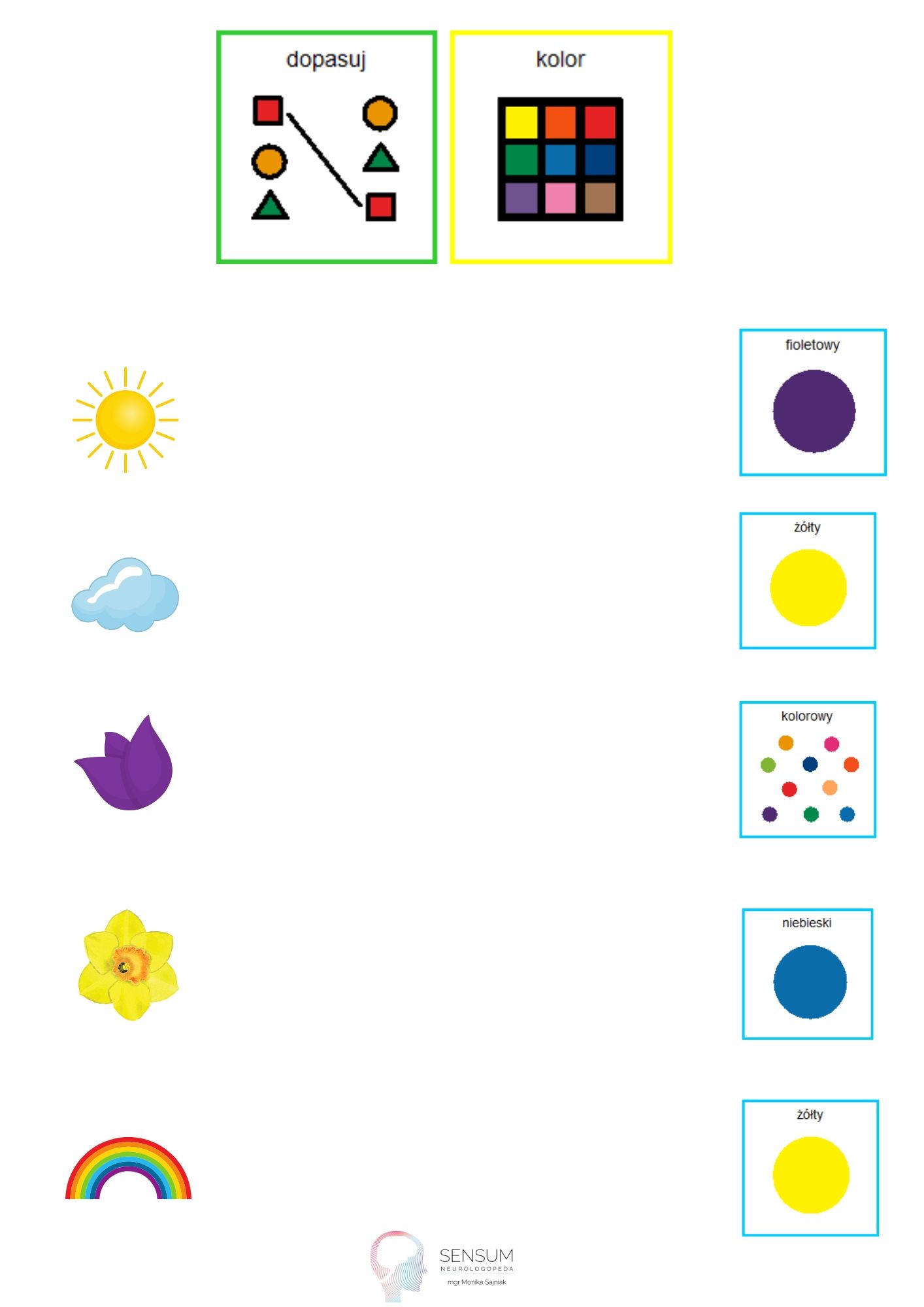 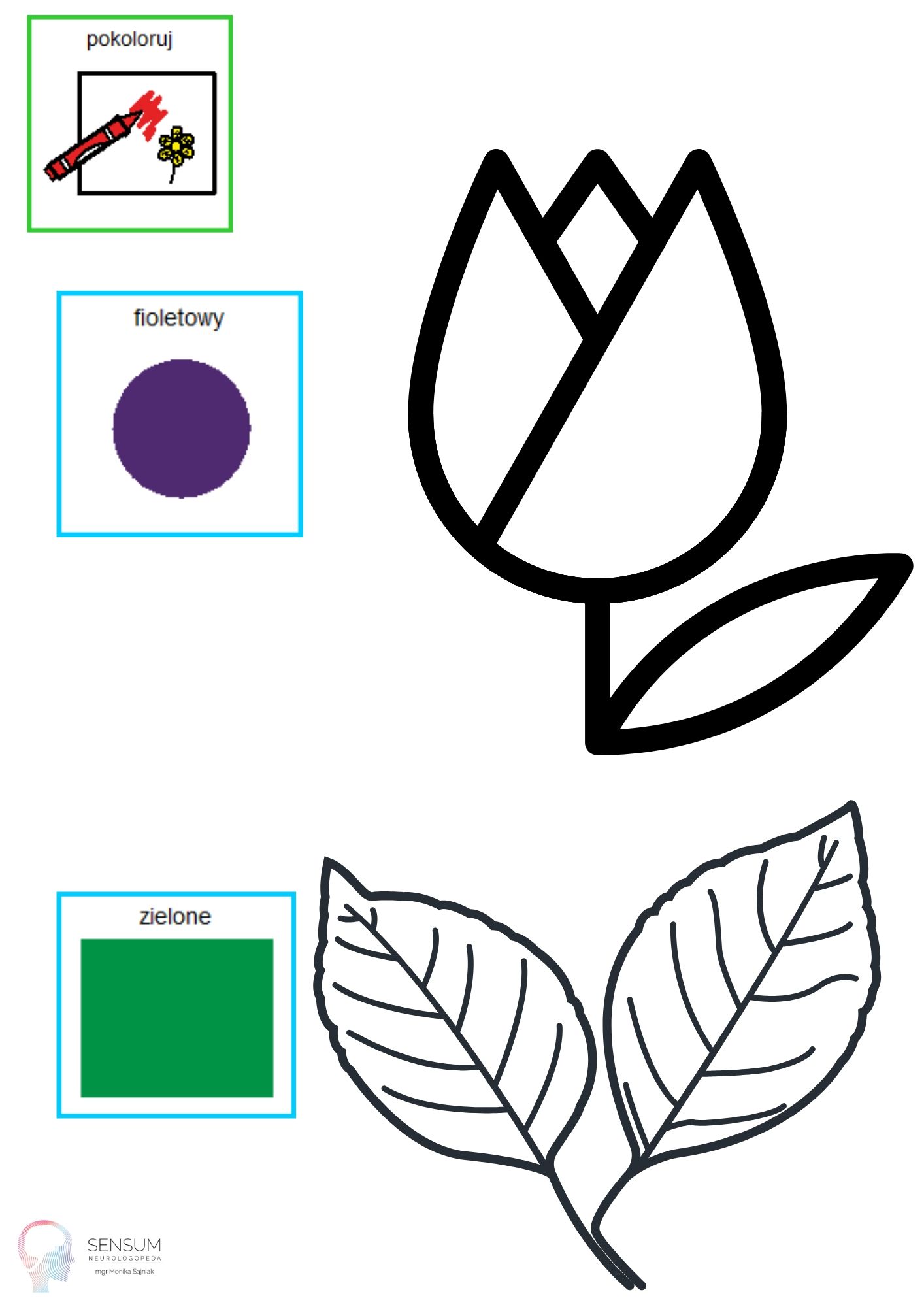 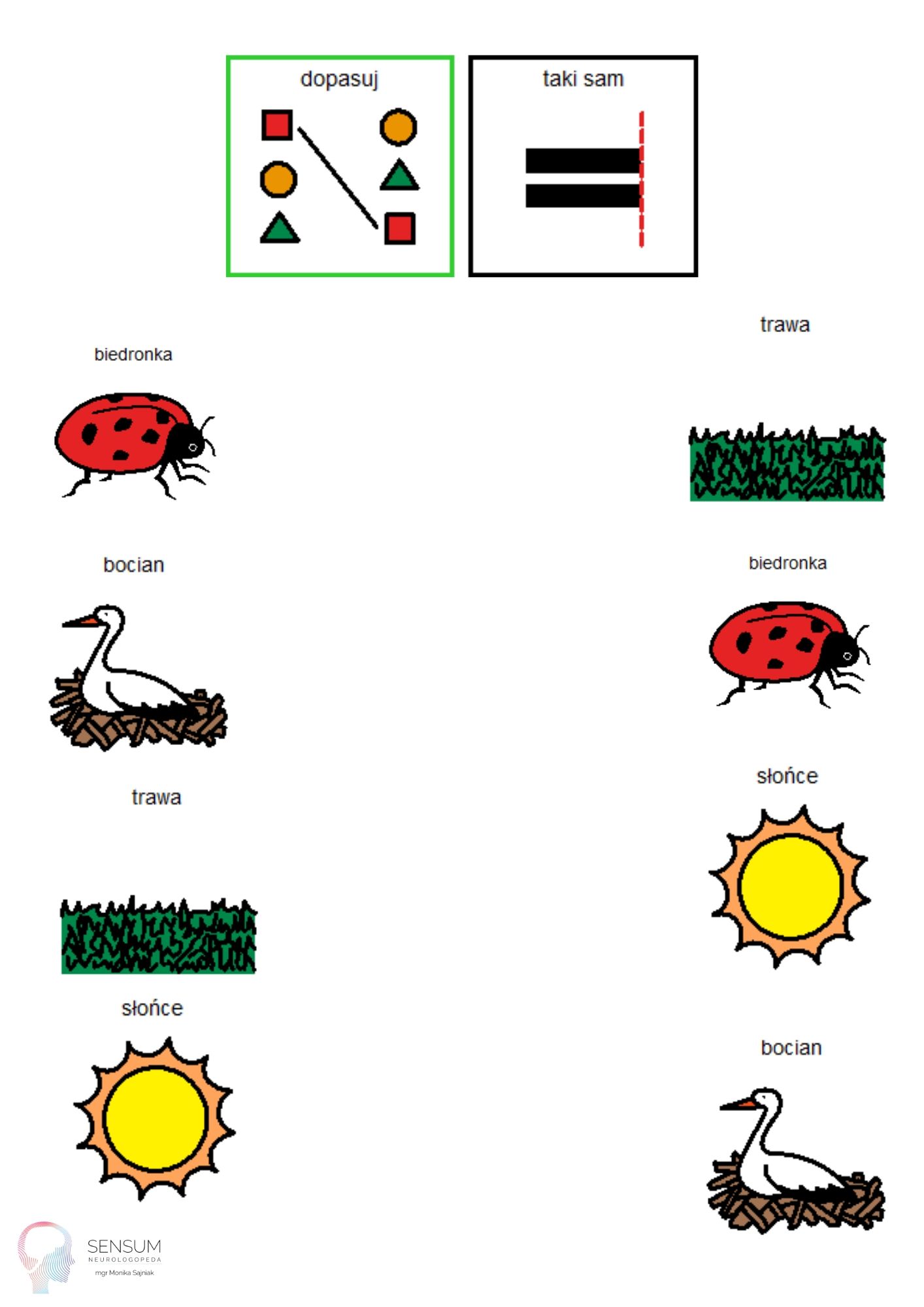 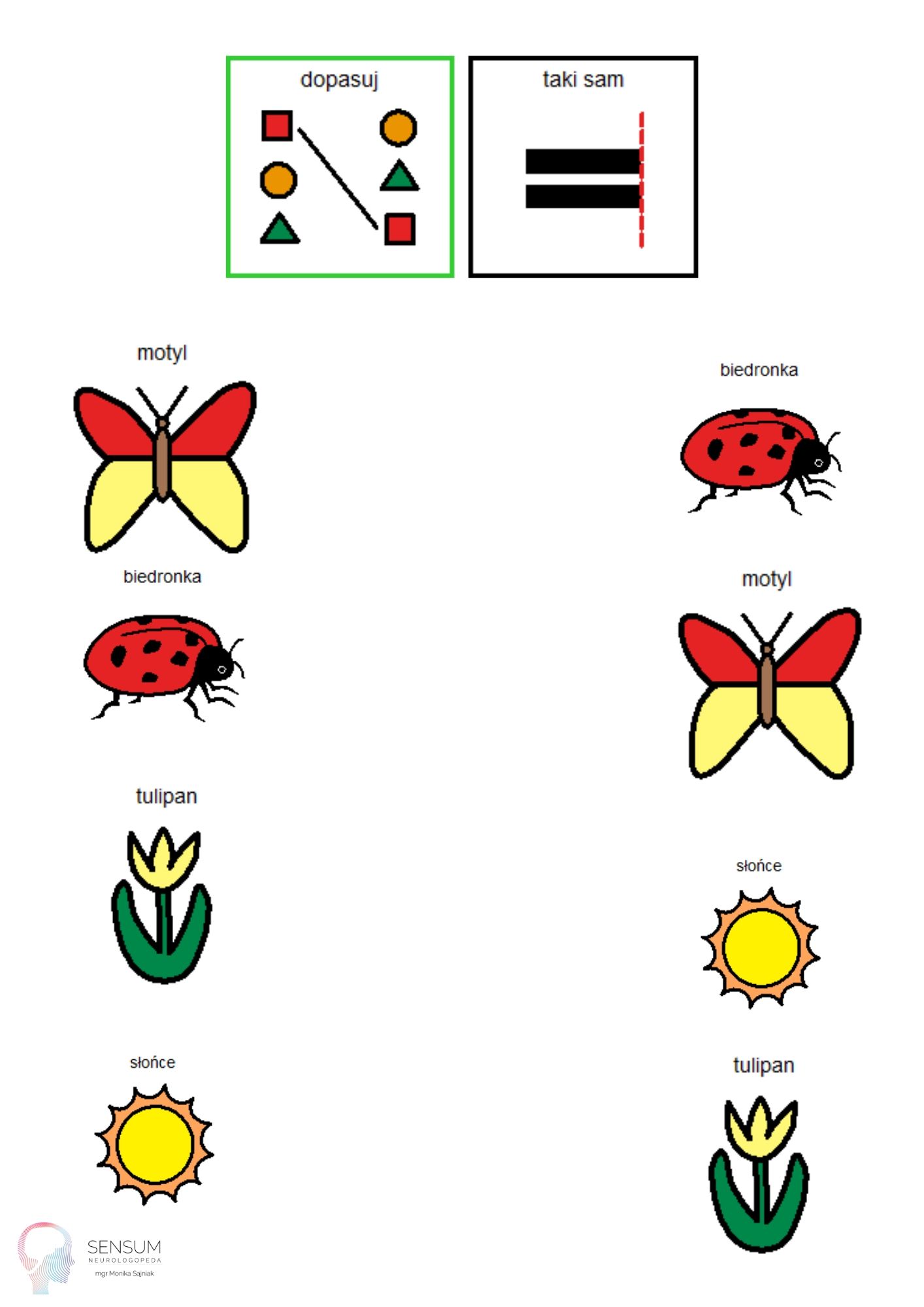 Zajęcia rewalidacyjne ukierunkowane na:kształtowanie rozwoju poznawczego komunikację alternatywną 2 h ( 1.06, 4.06.) Opracowała: A. Szewczyk